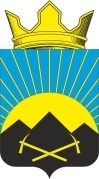 РОССИЙСКАЯ ФЕДЕРАЦИЯРОСТОВСКАЯ ОБЛАСТЬТАЦИНСКИЙ РАЙОНМУНИЦИПАЛЬНОЕ ОБРАЗОВАНИЕ«УГЛЕГОРСКОЕ СЕЛЬСКОЕ ПОСЕЛЕНИЕ»__________________________________________________________________ПОСТАНОВЛЕНИЕ_________ 2018 года                     № ___                                    пос. УглегорскийВ целях регулирования порядка предоставления муниципальных услуг, в соответствии с Федеральным законом от 27.07.2010 № 210-ФЗ «Об организации предоставления государственных и муниципальных услуг», ПОСТАНОВЛЯЮ:1. Утвердить административный регламент предоставления муниципальной услуги Администрацией Углегорского сельского поселения «Устранение технических ошибок в правоустанавливающих документах о предоставлении земельного участка, принятых органами местного самоуправления».        2. Решение вступает в законную силу после его официального опубликования.        3.  Контроль  за  исполнением  настоящего  постановления  оставляю за собой.Глава Администрации Углегорского сельского поселения                                                 Л.Л. Качурина Приложение к постановлению Администрации Углегорского сельского поселенияот ________ № _____АДМИНИСТРАТИВНЫЙ РЕГЛАМЕНТ«Устранение технических ошибок в правоустанавливающих документах о предоставлении земельного участка, принятых органами местного самоуправления»Раздел I. Общие положения1. Предмет регулирования регламентаАдминистративный регламент предоставления муниципальной услуги «Устранение технических ошибок в правоустанавливающих документах о предоставлении земельного участка, принятых органами местного самоуправления» (далее – Регламент) устанавливает состав, последовательность и сроки выполнения административных процедур, требования к порядку их выполнения, порядок и формы контроля за их исполнением, досудебный (внесудебный) порядок обжалования решений и действий (бездействия) должностных лиц Администрации Углегорского сельского поселения в ходе ее предоставления.2. Круг заявителейПолучателями муниципальной услуги «Устранение технических ошибок в правоустанавливающих документах о предоставлении земельного участка, принятых органами местного самоуправления»  являются физические лица, юридические лица и индивидуальные предприниматели, обратившиеся с письменным или электронным запросом (заявлением), поданным лично или через законного представителя  (далее – Заявитель).3. Требования к порядку информирования о предоставлении муниципальной услуги3.1. Информация о месте нахождения и графике работы органа исполнительной власти, его структурного подразделения, организации, участвующей в предоставлении муниципальной услуги:Адреса:347070, Ростовская область, Тацинский район, п.Углегорский, пер.Школьный, 2, Администрации Углегорского сельского поселения; 3.2. Адреса официальных сайтов  организаций, предоставляющих муниципальную услугу:сайт Администрации Углегорского сельского поселения: www.uglegorskoesp.ru.адрес электронной почты: sp38403@donpac.ru.3.3. Порядок получения информации заявителями по вопросам предоставления муниципальной услуги и услуг, которые являются необходимыми и обязательными для предоставления муниципальной услуги, сведений о ходе предоставления указанных услуг, в том числе с использованием федеральной государственной информационной системы «Единый портал государственных и муниципальных услуг (функций)». Получение заинтересованными лицами информации по процедуре предоставления муниципальной услуги осуществляется путем индивидуального информирования. Информирование о процедуре предоставления муниципальной услуги может осуществляться в устной и письменной форме.Ответ на телефонный звонок должен начинаться с информации о наименовании органа, в который поступил звонок, и фамилии специалиста, принявшего телефонный звонок.Специалист предлагает собеседнику представиться; выслушивает и уточняет, при необходимости, суть вопроса; вежливо, корректно, лаконично дает ответ, при этом сообщает необходимые сведения со ссылками на соответствующие нормативные правовые акты.Устное информирование обратившегося лица осуществляется не более 10 минут. В случае если для подготовки ответа требуется продолжительное время, специалист, осуществляющий устное информирование, предлагает направить обращение о предоставлении письменной информации по вопросам предоставления услуги либо назначает другое удобное для заявителя время для устного информирования.Письменное информирование по вопросам предоставления услуги осуществляется при получении обращения заявителя о предоставлении письменной информации по вопросам предоставления услуги.Специалисты администрации, участвующие в предоставлении услуги, ответственные за рассмотрение обращения, обеспечивают объективное, всестороннее и своевременное рассмотрение обращения, готовят письменный ответ по существу поставленного вопроса.Письменный ответ на обращение подписывается главой Администрации Углегорского сельского поселения, либо уполномоченным им лицом, направляется почтовым отправлением или иным способом заявителю.Порядок и сроки предоставления письменной информации определены Федеральным законом от 02.05.2006 N 59-ФЗ "О порядке рассмотрения обращений граждан Российской Федерации", в соответствии с которым максимальный срок рассмотрения письменных обращений граждан - 30 дней со дня регистрации письменного обращения.В исключительных случаях руководитель органа самоуправления, должностное лицо либо уполномоченное на то лицо вправе продлить срок рассмотрения обращения не более чем на 30 дней, уведомив о продлении срока его рассмотрения заявителя, направившего обращение.3.4. Порядок, форма и место размещения информации о порядке предоставления услуги, в том числе на стендах в местах предоставления услуги и в сети Интернет.На информационных стендах в помещении Администрации Углегорского сельского поселения, предназначенном для приема документов для предоставления услуги, сайте Администрации Углегорского сельского поселения размещаются:а) извлечения из законодательных и иных нормативных правовых актов, содержащие нормы, регулирующие деятельность по предоставлению услуги;б) текст Регламента с приложениями (полная версия - на сайте Администрации Углегорского сельского поселения, в региональной государственной информационной системе "Портал государственных и муниципальных услуг Ростовской области" и извлечения - на информационных стендах);в) блок-схема (приложение № 2 к Регламенту) и краткое описание порядка предоставления услуги;г) перечни документов, необходимых для предоставления услуги, и требования, предъявляемые к этим документам;д) образцы оформления документов, необходимых для предоставления услуги, и требования к ним;е) основания для отказа в предоставлении услуги;ж) основания для приостановления и прекращения предоставления услуги (возобновления, перерасчета - по ситуации);з) местонахождение, номера телефонов для консультаций (справок), номер факса и график работы (режим) приема запросов, предоставления консультаций и информации Администрации Углегорского сельского поселения;и) адрес электронной почты Администрации Углегорского сельского поселения;к) порядок обжалования решений, действий или бездействия должностного лица, ответственного за предоставление услуги.Раздел II. Стандарт предоставления муниципальной услуги1. Наименование муниципальной услуги«Устранение технических ошибок в правоустанавливающих документах о предоставлении земельного участка, принятых органами местного самоуправления»  2. Наименование органа, предоставляющего муниципальную услугуАдминистрация Углегорского сельского поселения.3. Результат предоставления муниципальной услугиВыдача заявителю решения уполномоченного органа об устранении  технической ошибки в правоустанавливающем документе либо выдача уведомления об отказе в устранении технической ошибки в правоустанавливающем документе по указанной муниципальной услуге - в случаях, предусмотренных настоящим  административным регламентом.4. Срок предоставления муниципальной услугиСрок предоставления муниципальной услуги составляет 20 рабочих дней.5. Перечень нормативных правовых актов, регулирующих отношения, возникающие в связи с предоставлением муниципальной услуги       5.1.  Настоящий административный регламент.        5.2. Устав муниципального образования «Углегорского сельского поселения».6. Исчерпывающий перечень документов, необходимых в соответствии с законодательными или иными нормативными правовыми актами для предоставления муниципальной услуги, необходимых и обязательных для предоставления муниципальной услуги, способы их получения заявителями, в том числе в электронной форме, и порядок их представления6.1.Для получения услуги «Устранение технических ошибок в правоустанавливающих документах о предоставлении земельного участка, принятых органами местного самоуправления» предоставляются следующие документы:1) Заявление установленной формы, оригинал;2) Документ, удостоверяющий личность заявителя (представителя заявителя) копия при предъявлении оригинала;        3) Документ, удостоверяющий права (полномочия) представителя заявителя, если с заявлением обращается представитель заявителя, копия при предъявлении оригинала;        4) Решение органа местного самоуправления о предоставлении земельного участка (Правоустанавливающий документ на земельный участок (в который будут внесены изменения))      5) Выписка из ЕГРИП (для индивидуальных предпринимателей), запрашиваемая в ФНС, оригинал;      6) Выписка из ЕГРЮЛ (для юридических лиц), запрашиваемая в ФНС, оригинал.Иные документы, не указанные в данном перечне, могут быть приняты по инициативе заявителя. 6.2.В случаях, предусмотренных федеральными законами, универсальная электронная карта является документом, удостоверяющим личность гражданина, права застрахованного лица в системах обязательного страхования, иные права гражданина. В случаях, предусмотренных федеральными законами, постановлениями Правительства Российской Федерации, нормативными правовыми актами субъектов Российской Федерации, муниципальными правовыми актами, универсальная электронная карта является документом, удостоверяющим право гражданина на получение государственных и муниципальных услуг.6.3. Представленные документы должны соответствовать следующим требованиям:- текст документа написан разборчиво от руки или при помощи средств электронно-вычислительной техники;- фамилия, имя и отчество (наименование) заявителя, его место жительства (место нахождения), телефон написаны полностью;- в документах отсутствуют неоговоренные исправления;- документы не исполнены карандашом.7. Исчерпывающий перечень документов, необходимых в соответствии с нормативными правовыми актами для предоставления государственной услуги, которые находятся в распоряжении государственных органов, органов местного самоуправления и иных органов, участвующих в предоставлении государственной услуги, и которые заявитель вправе представить, а также способы их получения заявителями, в том числе в электронной форме, порядок их представления1)выписка из ЕГРИП (для индивидуальных предпринимателей), запрашиваемая в ФНС, оригинал;2)выписка из ЕГРЮЛ (для юридических лиц), запрашиваемая в ФНС, оригинал.8. Запрещено требовать у заявителяОт заявителя запрещается требовать:- представления документов и информации или осуществления действий, представление или осуществление которых не предусмотрено нормативными правовыми актами, регулирующими отношения, возникающие в связи с предоставлением услуги;- представления документов и информации, которые находятся в распоряжении органов, предоставляющих государственные и муниципальные услуги Администрации Углегорского сельского поселения, в соответствии с нормативными правовыми актами Российской Федерации, нормативными правовыми актами Ростовской области, муниципальными правовыми актами;- осуществления согласований, необходимых для получения услуги, связанных с обращением в иные государственные органы, организации, за исключением получения услуг, включенных в перечень услуг, которые являются необходимыми и обязательными для предоставления муниципальных услуг, утвержденный нормативным правовым актом представительного органа местного самоуправления.9. Исчерпывающий перечень оснований для отказа в приеме документов, необходимых для предоставления муниципальной  услуги9.1.В заявлении не указаны фамилия, имя, отчество (должность) заявителя, местонахождение и почтовый адрес, адрес электронной почты, по которому должен быть направлен ответ на заявление либо номер телефона, по которому можно связаться с заявителем.9.2. Несоответствие хотя бы одного из представленных документов по форме или содержанию требованиям действующего законодательства, а также содержание в документе неоговоренных приписок и исправлений, серьезных повреждений, не позволяющих однозначно истолковать его содержание, за исключением тех случаев, когда допущенные нарушения могут быть устранены органами и организациями, участвующими в процессе предоставления муниципальной услуги.9.3. Заявление подано лицом, не уполномоченным на осуществление таких действий.9.4. Непредставление заявителем или представление в неполном объеме документов, указанных в настоящем  административном регламенте.10. Исчерпывающий перечень оснований для приостановления или отказа в предоставлении муниципальной услуги10.1. Предоставление заявителем недостоверных или неполных сведений в документах.10.2. Несоответствие полученных документов для предоставления муниципальной услуги требованиям действующего законодательства.10.3. Обращение за получением муниципальной услуги лица, не уполномоченного надлежащим образом.11. Перечень услуг, которые являются необходимыми и обязательными для предоставления муниципальной услуги, в том числе сведения о документе (документах), выдаваемом (выдаваемых) организациями, участвующими в предоставлении муниципальной услугиПри предоставлении муниципальной услуги оказание иных услуг, необходимых и обязательных для предоставления муниципальной услуги, не осуществляется.12. Порядок, размер и основания взимания государственной пошлины или иной платы, взимаемой за предоставление муниципальной услугиМуниципальная услуга предоставляется бесплатно.13. Порядок, размер и основания взимания платы за предоставление услуг, которые являются необходимыми и обязательными для предоставления муниципальной услуги, включая информацию о методике расчета размера такой платыОснования взимания платы за предоставление услуг, необходимых и обязательных для предоставления муниципальной услуги, отсутствуют.14. Максимальный срок ожидания в очереди при подаче запроса о предоставлении муниципальной услуги, услуги организации, участвующей в предоставлении муниципальной услуги, и при получении результата предоставления таких услуг  Максимальный срок ожидания в очереди при подаче запроса о предоставлении муниципальной услуги и при получении результата предоставления муниципальной услуги составляет 15 минут.15. Срок и порядок регистрации запроса заявителя о предоставлении муниципальной услуги и услуги, предоставляемой организацией, участвующей в предоставлении муниципальной услуги, в том числе в электронной форме15.1. Прием и регистрация заявления с пакетом материалов осуществляется должностным лицом, ответственного за ведение делопроизводства, не позднее одного рабочего дня, следующего за днем получения такого заявления почтовым отправлением либо в день его предоставления лично заявителем или представителем заявителя.15.2. Днем приема документов считается дата регистрации факта приема с присвоением регистрационного номера и указанием даты поступления.16. Требования к помещениям, в которых предоставляется государственная услуга, услуга организации, участвующей в предоставлении государственной услуги, к месту ожидания и приема заявителей, размещению и оформлению визуальной, текстовой и мультимедийной информации о порядке предоставления государственной услуги16.1.Требования к помещениям:-  размещаются с учетом максимальной транспортной доступности;- оборудуются осветительными приборами, которые позволят ознакомиться с представленной информацией;- обеспечивают беспрепятственный доступ лиц с ограниченными возможностями передвижения - здания Администрации Углегорского сельского поселения оборудованы пандусами, специальными ограждениями и перилами, обеспечивающими беспрепятственное передвижение инвалидных колясок;- обеспечиваются необходимой для инвалидов зрительной информацией;- надлежащее размещение оборудования и носителей информации, необходимой для обеспечения беспрепятственного доступа инвалидов к объектам и услугам с учетом ограничений их жизнедеятельности;- должны соответствовать санитарно-эпидемиологическим правилам и нормативам, правилам пожарной безопасности, нормам охраны труда;- обеспечивают возможность направления запроса по электронной почте;- оборудуются секторами для информирования (размещения стендов);- наличие схемы расположения служебных помещений (кабинетов).16.2. Информационные стенды должны быть максимально приближены к каждому посетителю, хорошо просматриваемы и функциональны. Текст материалов, размещаемых на стендах и сайте Администрации Углегорского сельского поселения, должен быть оформлен удобным для чтения шрифтом.16.3. Требования к местам для ожидания:оборудование стульями и (или) кресельными секциями;местонахождение в холле или ином специально приспособленном помещении;наличие в здании, где организуется прием заявителей, мест общественного пользования (туалетов) и мест для хранения верхней одежды.16.4. Парковочные места - на территории, прилегающей к центру, располагается бесплатная парковка для автомобильного транспорта посетителей центра, в том числе предусматривающая места для специальных автотранспортных средств инвалидов.16.5. Требования к входу в здание Администрации Углегорского сельского поселения:наличие стандартной вывески с наименованием Администрации Углегорского сельского поселения и режимом его работы;наличие удобного и свободного подхода для заявителей и подъезда для производственных целей Администрации Углегорского сельского поселения;наличие системы освещения входной группы Администрации Углегорского сельского поселения.16.6. Требования к местам для информирования заявителей, получения информации и заполнения необходимых документов:наличие визуальной текстовой информации, размещаемой на информационном стенде Администрации Углегорского сельского поселения;наличие стульев и столов для возможности оформления документов;обеспечение свободного доступа к информационным стендам, столам.16.7. Требования к местам приема заявителей и оборудованию мест получения услуги:наличие вывески (таблички) с указанием номера кабинета, фамилии, имени, отчества и должности специалиста, ведущего прием;обеспечение организационно-техническими условиями, необходимыми для предоставления специалистом услуги " компьютер, принтер, ксерокс, программное обеспечение, доступ к информационным сетям для получения документов, необходимых для оказания муниципальной услуги, в порядке межведомственного взаимодействия;наличие стульев и столов;наличие канцелярских принадлежностей и расходных материалов для обеспечения возможности оформления документов.17. Показатели доступности и качества муниципальной услуги17.1. Показателями доступности муниципальной услуги является:обеспечение полноты и достоверности информации, доводимой до заявителей;обращение в досудебном и (или) судебном порядке в соответствии с законодательством Российской Федерации с жалобой на принятое решение по обращению Заявителя или на действия (бездействие) должностных лиц  Администрации Углегорского сельского поселения.17.2. Показателями качества предоставления муниципальной услуги являются:точное соблюдение сроков и административных процедур при предоставлении муниципальной услуги;достоверность и полнота информирования Заявителя о ходе рассмотрения его обращения;сопровождение инвалидов, имеющих стойкие расстройства функции зрения и самостоятельного передвижения, и оказания им помощи на объектах;допуск на объекты сурдопереводчика;допуск на объекты собаки- проводника при наличии документа, подтверждающего ее специальное обучение, выданного в соответствии с приказом Министерства труда и социальной защиты Российской Федерации от 22.06.2015 №386н; оказание сотрудниками, предоставляющими услуги, иной необходимой инвалидам помощи в преодолении барьеров, мешающих получению услуг и использованию объектов наравне с другими лицами.17.3. Оценка качества и доступности предоставления муниципальной услуги должна осуществляться по следующим показателям:количество жалоб и обращений Заказчиков на качество и доступность предоставления государственной услуги;количество удовлетворенных судебных исков по обжалованию действий по предоставлению муниципальной	 услуги.III. Состав, последовательность и сроки выполнения административных процедур (действий), требования к порядку их выполнения, в том числе особенности выполнения административных процедур (действий) в электронной форме1. Исчерпывающий перечень административных процедур		- принятие заявления, рассмотрение заявления и оформление результата предоставления услуги в Администрации Углегорского сельского поселения;- подготовка и направление межведомственного информационного запроса в рамках предоставления муниципальной услуги специалистами Администрации Углегорского сельского поселения»;- получение документов по межведомственному информационному запросу специалистами Администрации Углегорского сельского поселения»;- рассмотрение заявления в Администрации Углегорского сельского поселения;- оформление результата предоставления услуги в Администрации Углегорского сельского поселения;- выдача результата предоставления услуги заявителю.2. Описание административных процедур2.1. Принятие заявления, рассмотрение заявления и оформление результата предоставления услуги в Администрации Углегорского сельского поселения2.1.1. Основанием для начала административной процедуры является подача заявления и комплекта необходимых документов заявителем.2.1.2. Ответственным за исполнение административной процедуры по приему заявления и документов является специалист Администрации Углегорского сельского поселения.2.1.3. Заявитель представляет в Администрацию Углегорского сельского поселения заявление и комплект документов. Рекомендуемая форма заявления приведена в приложении № 1 к настоящему Регламенту.        2.1.4. Должностное лицо Администрации Углегорского сельского поселения, уполномоченное на прием, регистрацию, проверку полноты и правильности оформления документов:- устанавливает личность заявителя либо его представителя, проверяет полномочия обратившегося лица;- проверяет правильность оформления заявления в соответствии с приложением № 2 к настоящему регламенту, а также наличие всех необходимых документов, представляемых для получения муниципальной услуги, предусмотренных в настоящем  административном регламенте;- проверяет отсутствие в документах исправлений, серьезных повреждений, не позволяющих однозначно истолковать их содержание;- определяет соответствие представленных документов установленным требованиям;- проверяет наличие документов, их соответствие требованиям, установленным законодательством;- сверяет оригиналы документов с представленными копиями и возвращает оригиналы документов заявителю (за исключением документов, которые должны быть представлены в оригинале);          - информирует заявителя о сроках рассмотрения заявления. При отсутствии либо наличии неполного пакета документов, которые заявитель должен представить самостоятельно, либо несоответствии представленных документов установленным требованиям, должностное лицо Администрации Углегорского сельского поселения, уполномоченное на прием и регистрацию заявлений и документов, уведомляет заявителя о наличии препятствий для дальнейшей регистрации, объясняет содержание выявленных недостатков, предлагает принять меры по их устранению и возвращает документы заявителю.В случае отсутствия оснований для отказа в приеме документов, необходимых для предоставления муниципальной услуги заявителю выдается расписка в получении этих документов с указанием их перечня и даты получения должностным лицом Администрации Углегорского сельского поселения уполномоченным на прием, регистрацию, проверку полноты и правильности оформления документов.Результатом выполнения данной административной процедуры является принятое и зарегистрированное заявление либо отказ в приеме заявления.2.2. Подготовка и направление межведомственного запроса в рамках предоставления муниципальной услуги.2.2.1. В случае непредставления заявителем сведений, (в случае, если указанные сведения находятся в распоряжении органов местного самоуправления),  уполномоченное должностное лицо Администрации Углегорского сельского поселения направляет соответствующий межведомственный запрос в рамках предоставления муниципальной услуги.Срок административной процедуры - 2 рабочих дня.2.2.3. Получение необходимых сведений в рамках межведомственного информационного взаимодействия при предоставлении муниципальной услуги - 5 рабочих дней.2.3. Рассмотрение заявления и комплекта документов для расторжения договора аренды земельного участка  специалистом Администрации Углегорского сельского поселения2.3.1. Основанием для начала административной процедуры является поступление по реестру приема-передачи заявления с приложением полного комплекта документов, необходимых для предоставления услуги, в Администрацию Углегорского сельского поселения.2.3.2. Специалист Администрации Углегорского сельского поселения осуществляет регистрацию заявления и поступившего комплекта документов в соответствии с установленными правилами делопроизводства.2.3.3. Специалист Администрации Углегорского сельского поселения, уполномоченный должностной инструкцией на рассмотрение представленных документов на соответствие требованиям, установленным действующим законодательством РФ, проверяет  законность оснований для предоставления муниципальной услуги на основе поступивших на рассмотрение документов, в том числе полученных в порядке межведомственного взаимодействия.2.3.4. Результатом административной процедуры является принятие решения специалистом Администрации Углегорского сельского поселения, уполномоченным должностной инструкцией, о предоставлении услуги или отказе в предоставлении услуги в случае установления фактов, указанных в настоящем Регламенте.2.3.5. Продолжительность административной процедуры - не более 5 календарных дней.2.4. Оформление результата рассмотрения представленных документов на получение услуги в Администрацию Углегорского сельского поселения.2.4.1. Основанием для начала административной процедуры является принятие решения о предоставлении услуги или отказе в предоставлении услуги. При отсутствии оснований для отказа в предоставлении муниципальной услуги должностное лицо Администрации Углегорского сельского поселения, уполномоченное на оформление документов: - осуществляет подготовку проекта решения об устранении технической ошибки в правоустанавливающем документе;- направляет проект решения на правовую экспертизу в сектор по правовой и антикоррупционной работы Администрации Углегорского сельского поселения;- направляет проект решения на подпись главе Администрации Углегорского сельского поселения;Результатом выполнения данной административной процедуры является проект решения об устранении технической ошибки в правоустанавливающем документе.2.5. Выдача результата предоставления услуги заявителю в Администрацию Углегорского сельского поселения.2.5.1. Основанием для начала административной процедуры выдачи результата предоставления услуги заявителю является решение уполномоченного  органа в устранении технической ошибки в правоустанавливающем документе.2.5.2.Должностное лицо Администрации Углегорского сельского поселения, уполномоченное на оформление документов, обеспечивает приглашение заявителя для выдачи результата предоставления услуги.2.5.3.Должностное лицо Администрации Углегорского сельского поселения, уполномоченное на предоставление результата муниципальной услуги заявителю, выдает подписанное решение об устранении технической ошибки в правоустанавливающем документе и одновременно направляет в Администрацию Углегорского сельского поселения уведомление в форме письма о завершении исполнения муниципальной услуги.2.5.4. Блок-схема порядка выполнения административных процедур при предоставлении муниципальной услуги приведена в приложении № 3 к административному регламенту.IV. Формы контроля за исполнением регламента Порядок осуществления текущего контроля за соблюдением и исполнением ответственными должностными лицами положений административного регламента и иных нормативных правовых актов, устанавливающих требования к предоставлению муниципальной услуги, а также принятием решений ответственными лицами1.1 Текущий контроль за соблюдением последовательности действий, определенных административными процедурами по предоставлению муниципальной услуги, осуществляется главой Администрации Углегорского сельского поселения. 1.2. Периодичность осуществления текущего контроля устанавливается не реже 1 раза в квартал. 2. Порядок и периодичность осуществления плановых и внеплановых проверок полноты и качества предоставления муниципальной услуги, в том числе порядок и формы контроля за полнотой и качеством предоставления муниципальной услуги2.1. Проверки могут быть плановыми  либо внеплановыми, проводимыми, в том числе, по жалобам заявителей на своевременность, полноту и качество предоставления услуги.2.2. Решение о проведении внеплановой проверки принимает глава Администрации Углегорского сельского поселения.2.3.Для проведения проверок формируется комиссия.2.4. Контроль полноты и качества предоставления услуги включает в себя проведение проверок, выявление и устранение нарушений прав заявителей, рассмотрение, принятие решений и подготовку ответов на их обращения, содержащие жалобы на решения, действия (бездействие) должностных лиц Администрации Углегорского сельского поселения.2.5. При проверке могут рассматриваться все вопросы, связанные с предоставлением услуги, - комплексные проверки или отдельные аспекты - тематические проверки.2.6. Результаты проверки оформляются в виде акта, в котором отмечаются выявленные недостатки и указываются предложения по их устранению. Акт подписывается всеми членами комиссии.2.7. По результатам проведения проверок полноты и качества предоставления услуги в случае выявления нарушений виновные должностные лица привлекаются к дисциплинарной ответственности в соответствии с Трудовым кодексом Российской Федерации.2.8. Заявители вправе направить письменное обращение в адрес Администрации Углегорского сельского поселения с просьбой о проведении проверки соблюдения и исполнения положений настоящего Регламента и иных нормативных правовых актов, устанавливающих требования к предоставлению услуги, полноты и качества предоставления услуги в случае нарушения прав и законных интересов заявителей при предоставлении услуги.2.9. В случае проведения внеплановой проверки по конкретному обращению в течение 15 дней со дня регистрации письменного обращения обратившемуся направляется по почте информация о результатах проверки, проведенной по обращению.  3. Ответственность должностных лиц за решения и действия (бездействие), принимаемые (осуществляемые) ими в ходе предоставления муниципальной услуги3.1. Персональная и дисциплинарная ответственность специалистов Администрации Углегорского сельского поселения определяется в их должностных инструкциях в соответствии с требованиями законодательства Российской Федерации.3.2. Должностные лица Администрации Углегорского сельского поселения нарушающие порядок предоставления услуги, в том числе:а) препятствующие подаче заявлений граждан;б) неправомерно отказывающие гражданам в принятии, регистрации или рассмотрении их заявлений;в) нарушающие сроки предоставления муниципальной услуги, регистрации и рассмотрения заявлений;г) виновные в разглашении конфиденциальной информации, ставшей известной им при рассмотрении заявлений граждан;д) нарушающие право граждан на подачу жалоб, претензий;е) допускающие возложение на граждан не предусмотренных законом обязанностей или ограничение возможности реализации их прав при приеме и рассмотрении заявлений граждан;ж) неправомерно отказывающие в удовлетворении законных требований граждан;з) требующие у заявителя документы или плату, не предусмотренные нормативными правовыми актами для предоставления муниципальной услуги;и) отказывающие в приеме у заявителя документов, представление которых предусмотрено нормативными правовыми актами для предоставления муниципальной услуги;к) отказывающие в предоставлении муниципальной услуги, если основания отказа не предусмотрены федеральными законами и принятыми в соответствии с ними иными нормативными правовыми актами,несут дисциплинарную, административную, уголовную и иную ответственность в соответствии с действующим законодательством Российской Федерации.4. Положения, характеризующие требования к порядку и формам контроля за предоставлением муниципальной услуги4.1. Контроль за соблюдением последовательности действий, определенных административными процедурами настоящего Регламента, осуществляется Администрацией Углегорского сельского поселения.4.2. Перечень должностных лиц, осуществляющих контроль, устанавливается внутренними распорядительными документами Администрации Углегорского сельского поселения.V. Досудебный (внесудебный) порядок обжалования решений и действий (бездействия) органа, предоставляющего муниципальную услугу, а также должностных лиц 5.1. Информация для заявителя о его праве подать жалобу на решение и (или) действие (бездействие) органа и (или) его должностных лиц при предоставлении муниципальной услуги5.1.1. Действия (бездействие) должностных лиц (специалистов) предоставляющих муниципальную услугу на основании Регламента, обжалуются в досудебном (внесудебном) и судебном порядке.5.1.2. В досудебном (внесудебном) порядке могут обжаловаться действия (бездействие) и решения должностных лиц (специалистов) оказывающих муниципальную услугу.Жалоба на нарушение порядка предоставления муниципальных услуг, выразившееся в неправомерных решениях и действиях (бездействии) должностных лиц (специалистов) подается непосредственно в Администрацию Углегорского сельского поселения на имя главы Администрации Углегорского сельского поселения.5.2. Предмет жалобы5.2.1. Предметом жалобы могут быть действия (бездействие), решения, осуществляемые (принимаемые) в ходе предоставления муниципальной услуги, нарушающие права и свободы граждан и организаций.5.2.2. Заявитель может обратиться с жалобой по основаниям и в порядке статей 11.1 и 11.2 Федерального закона от 27.07.2010 № 210-ФЗ «Об организации предоставления государственных и муниципальных услуг», на действия (бездействие) должностных лиц при выполнении административных процедур, установленных Регламентом, в следующих случаях:1) нарушение срока регистрации запроса заявителя о предоставлении муниципальной услуги;        2) нарушение срока предоставления муниципальной услуги;3) требование у заявителя документов, не предусмотренных нормативными правовыми актами для предоставления муниципальной услуги;4) отказ в приеме документов, представление которых предусмотрено нормативными правовыми актами для предоставления муниципальной услуги;5) отказ в предоставлении муниципальной услуги, если основания отказа не предусмотрены нормативными правовыми актами; 6) требование внесения заявителем при предоставлении муниципальной услуги платы, не предусмотренной нормативными правовыми актами;7) отказ должностных лиц в исправлении допущенных опечаток и ошибок в выданных в результате предоставления муниципальной услуги документах либо нарушение установленного срока таких исправлений;8) нарушение срока или порядка выдачи документов по результатам предоставления муниципальной услуги;9) приостановление предоставления муниципальной услуги, если основания приостановления не предусмотрены федеральными законами и принятыми в соответствии с ними иными нормативными правовыми актами Российской Федерации, законами и иными нормативными правовыми актами субъектов Российской Федерации, муниципальными правовыми актами.5.3. Органы местного самоуправления  и уполномоченные на рассмотрение жалобы должностные лица, которым может быть направлена жалобаЗаявители могут обратиться с жалобой на действия (бездействие), решения, осуществляемые (принимаемые) в ходе предоставления муниципальной услуги:главе Администрации Углегорского сельского поселения.5.4. Порядок подачи и рассмотрения жалобы5.4.1. Жалоба может быть направлена по почте, с использованием информационно-телекоммуникационной сети «Интернет», официального сайта Администрации Углегорского сельского поселения, а также может быть принята при личном приеме заявителя.5.4.2. Подача жалоб осуществляется бесплатно.5.4.3. Заявитель, подавший жалобу, несет ответственность в соответствии с законодательством за достоверность сведений, содержащихся в представленной жалобе.5.4.4. Жалоба оформляется в произвольной форме с учетом требований, предусмотренных законодательством Российской Федерации.5.4.5. Жалоба должна содержать:наименование органа, предоставляющего муниципальную услугу, должностного лица, предоставляющего муниципальную услугу, решения и действия (бездействие) которых обжалуются;фамилию, имя, отчество (при наличии), сведения о месте жительства заявителя – физического лица либо наименование, сведения о месте нахождения заявителя – юридического лица, а также номер (номера) контактного телефона, адрес (адреса) электронной почты (при наличии) и почтовый адрес, по которым должен быть направлен ответ заявителю;сведения об обжалуемых решениях и действиях (бездействии) органа, предоставляющего муниципальную услугу, его должностного лица;доводы, на основании которых заявитель не согласен с решением и действием (бездействием) органа, предоставляющего муниципальную услугу, его должностного лица. Заявителем могут быть представлены документы (при наличии), подтверждающие доводы заявителя, либо их копии.Жалоба должна содержать подпись автора и дату составления.5.4.6. Жалоба, поступившая в Администрацию Углегорского сельского поселения, подлежит регистрации в журнале учета (далее – журнал) в течение 1 рабочего дня с момента поступления жалобы с присвоением ей регистрационного номера.5.4.7. Личный прием физических лиц и представителей юридических лиц проводится главой Администрации Углегорского сельского поселения или уполномоченными должностными лицами. В случае если изложенные в устной жалобе факты и обстоятельства являются очевидными и не требуют дополнительной проверки, ответ на жалобу с согласия физического лица или представителя юридического лица может быть дан устно в ходе личного приема. В остальных случаях дается письменный ответ по существу поставленных в жалобе вопросов. Письменная жалоба, принятая в ходе личного приема, подлежит регистрации и рассмотрению в установленном порядке.5.5. Сроки рассмотрения жалобы	Жалоба, поступившая в Администрацию Углегорского сельского поселения подлежит рассмотрению должностным лицом, наделенным полномочиями по рассмотрению жалоб, в течение пятнадцати рабочих дней со дня ее регистрации, а в случае обжалования отказа уполномоченного представителя, предоставляющего муниципальную услугу, должностного лица уполномоченного органа, предоставляющего муниципальную услугу, в приеме документов у заявителя либо в исправлении допущенных опечаток и ошибок или в случае обжалования нарушения установленного срока таких исправлений – в течение пяти рабочих дней со дня ее регистрации.5.6. Перечень оснований для приостановления рассмотрения жалобы в случае, если возможность приостановления предусмотрена законодательством Российской Федерации, Ростовской областиОснований для приостановления рассмотрения жалоб в Администрации Углегорского сельского поселения нет.5.7. Результат рассмотрения жалобы5.7.1. По результатам рассмотрения жалобы Администрация Углегорского сельского поселения принимает одно из следующих решений:удовлетворяет жалобу, в том числе в форме отмены принятого решения, исправления допущенных Администрацией Углегорского сельского поселения опечаток и ошибок в выданных в результате предоставления муниципальной услуги документах;отказывает в удовлетворении жалобы.5.7.2. Если в результате рассмотрения жалоба признана обоснованной, то соответствующим должностным лицом Администрации Углегорского сельского поселения не позднее 5 рабочих дней со дня принятия решения принимаются исчерпывающие меры по устранению  выявленных  нарушений,  в  том  числе  по  выдаче  заявителю результата муниципальной услуги, и о привлечении к ответственности в соответствии с законодательством Российской Федерации должностного лица, ответственного за действия (бездействие) и решения, осуществляемые (принятые) в ходе административных действий, предусмотренных Регламентом.5.7.3. В случае установления в ходе или по результатам рассмотрения жалобы признаков состава административного правонарушения, предусмотренного статьей 5.63 Кодекса Российской Федерации об административных правонарушениях, или признаков состава преступления должностное лицо, наделенное полномочиями по рассмотрению жалоб, незамедлительно направляет имеющиеся материалы в органы прокуратуры.5.8. Порядок информирования заявителя о результатах рассмотрения жалобыНе позднее дня, следующего за днем принятия решения, указанного в пункте 6 настоящего раздела, заявителю в письменной форме и по желанию заявителя в электронной форме направляется мотивированный ответ о результатах рассмотрения жалобы.5.9. Порядок обжалования решения по жалобеЗаявитель вправе обжаловать решение по жалобе, принимаемое должностным лицом (специалистом) Администрации Углегорского сельского поселения, в судебном порядке в соответствии с действующим законодательством Российской Федерации.5.10. Право заявителя на получение информации и документов, необходимых для обоснования и рассмотрения жалобыЗаявитель имеет право получать информацию и документы, необходимые для обоснования и рассмотрения жалобы, знакомиться с документами и материалами, касающимися рассмотрения жалобы, при условии, что это не затрагивает права, свободы и законные интересы других лиц и что в указанных документах и материалах не содержатся сведения, составляющие государственную или иную охраняемую федеральным законом тайну. Такие документы и материалы предоставляются заявителю по его письменному запросу в течение 5 дней с момента регистрации такого запроса в Администрации.5.11. Способы информирования заявителей о порядке подачи и рассмотрения жалобы5.11.1. Информирование  заявителей  о  порядке подачи и рассмотрения жалобы обеспечивается Администрацией посредством размещения информации на стендах в местах предоставления  муниципальной услуги, на официальном сайте  Администрации Углегорского сельского поселения.5.11.2. Консультирование  заявителей  о  порядке подачи и рассмотрения жалобы обеспечивается Администрацией по телефону, электронной почте, при личном приеме.Приложение № 1 к административному регламентупо предоставлению муниципальной услуги                                                                        «Устранение технических ошибок в правоустанавливающих документах о предоставлении земельного участка, принятых органами местного самоуправления»                 		                                         Главе Администрации Углегорского сельского поселения                                                                                                           _______________________________________                                                                                         от _________________________        (Ф.И.О. полностью или наименование ЮЛ)___________________________________зарегистрированного по адресу: ____________________________________________________________________________    (указать данные по месту прописки) телефон ____________________________Паспорт (для ФЛ) серия ______ № _______выдан ______________________________                                   (орган выдачи) ___________________________________                                     (дата выдачи)ИНН_______________________________ЗАЯВЛЕНИЕ«_____» _________ 20___ г.       В связи с ___________________________________________________________________                                                   (указывается ошибка в правоустанавливающем документе)прошу устранить ошибку в правоустанавливающем документе на земельный участок._______________________________________________________________________________(указывается № договора и дату регистрации)расположенного по адресу: ___________________________________________________________(указать месторасположение объектов,  адрес, наименование объектов, кадастровый номер (при наличии),___________________/_________________________________________________________/            Подпись                                                                                     Ф.И.О.      Представитель Администрации Углегорского сельского поселения____________________________________________________                                                                                                           (подпись, Ф.И.О.)Приложение № 2 к административному регламентупредоставления муниципальной услуги                                                                       «Устранение технических ошибок в правоустанавливающих документах о предоставлении земельного участка, принятых органами местного самоуправления»Блок-схема последовательности действий административных процедур при предоставлении муниципальной услуги «Устранение технических ошибок в правоустанавливающих документах о предоставлении земельного участка, принятых органами местного самоуправления»                    нет                                                                          да                    нет                                                                          даОб утверждении административного регламента предоставления  муниципальной услуги  «Устранение технических ошибок в правоустанавливающих документах о предоставлении земельного участка, принятых органами местного самоуправления»